Відділ освіти броварської районної державної адміністраціїКИЇВСЬКОЇ ОБЛАСТІсвітильнянський навчально-виховний комплекс «Загальноосвітня школа І-ІІІ ступенів – дошкільний навчальний заклад»вул. Макаренка, 16А с. Світильня Броварський район Київська область 07444 тел.: 30-2-17,  E-mail: svitylnia2015@ukr.net,  Web: www.svit-nvk.at.uaНАКАЗc. СвітильняПро вивчення досвіду роботи вихователя Вишневської Людмили ГригорівниВишневська Людмила Григорівна працює вихователем дошкільного навчального закладу з 2017 року. Має стаж педагогічної роботи 6 років. Закінчила Національний педагогічний університет ім. М.П.Драгоманова у 2012 році, має повну вищу освіту за спеціальністю «Психологія» та кваліфікацію психолога.У зв’язку з черговою атестацією адміністрацією закладу у період з листопада 2017 року по березень 2018 року вивчалась система роботи Вишневської Людмили Григорівни  шляхом відвідування та аналізу занять у старшій групі дошкільної ланки, перевірки ведення документації, поурочного планування.Вивчення системи роботи Вишневської Людмили Григорівни показало, що вихователь добре володіє ситуацією у дитячому колективі, враховує в роботі індивідуальні особливості своїх вихованців. Під час проведення різних видів роботи з дітьми перевагу надає ігровим методам і прийомам, що сприяють невимушеному засвоєнню кожною дитиною необхідних знань, умінь, навичок, створюють умови для повноцінного розвитку дітей. Людмила Григорівна володіє сучасними освітніми технологіями та  методикою навчання і виховання дітей дошкільного віку на достатньому рівні. Вона постійно працює над пошуком нових форм і методів роботи, прагне до вдосконалення методики  проведення занять, виховних заходів.Заняття Вишневської Л.Г.  характеризуються цілеспрямованістю, різноманіттям форм і методів, вони цікаві та пізнавальні. Завжди панує спокійна доброзичлива атмосфера. Вихователь організовує роботу на заняттях так, щоб враховувались вікові та індивідуально особливості кожного вихованця. Заняття у групі Вишневської Л.Г. цікаві, добре продумані. Використовується багато наочного матеріалу. Під час перевірки стану ведення документації встановлено, що планування складене відповідно до вимог чинного законодавства. Аналіз поурочних планів засвідчує ретельність підготовки вихователя до занять, простежується системність у плануванні різних типів занять з дітьми.Вишневська Л.Г. постійно приймає участь у житті дошкільної ланки Світильнянського НВК. Вона бере участь у роботі шкільного методичного об’єднання вчителів початкових класів та вихователів ДНЗ, ділиться власним досвідом,  проводить відкриті заняття для вихователів ДНЗ. Вихователь має високий рівень загальної культури. Їй притаманні такі риси характеру як  доброта, чесність, неконфліктність, наполегливість  та зібраність  у справах,  вміння виправляти власні помилки. За це користується повагою серед колег, дітей та батьків.Виходячи з вищезазначеногоНАКАЗУЮ:Вишневській Людмилі Григорівні:Узагальнити систему роботи для представлення на шкільній педагогічній виставці.Продовжувати роботу над вдосконаленням методики проведення занять, методичних прийомів та педагогічних засобів.Мальковець Ж.О., заступнику з навчально-виховної роботи: проконтролювати узагальнення відповідних матеріалів для шкільної методичної виставки.Директор НВК                                                                                 Т.М.Решотко З наказом ознайомлена               _____________                                              Л.Г.Вишневська                                                                                                             ____________« «16» березня 2018 р. № 40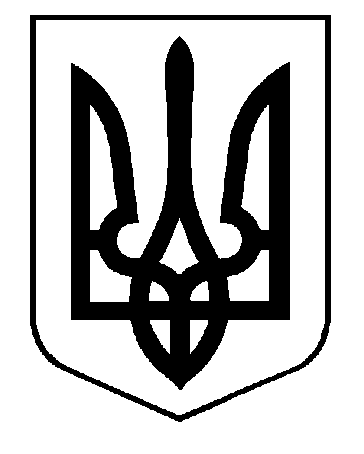 